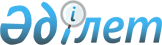 О внесении изменения в постановление Правительства Республики Казахстан от 17 июня 1999 года N 796Постановление Правительства Республики Казахстан от 4 апреля 2001 года N 442     Правительство Республики Казахстан постановляет:     1. Внести в постановление Правительства Республики Казахстан от 17 июня 1999 года N 796  P990796_

   "О распределении зданий и служебных помещений, высвобождаемых в связи с передислокацией центра Акмолинской области" следующее изменение:     в приложении к указанному постановлению:     строку, порядковый номер 31, изложить в следующей редакции:     "31. Административное здание,   807,6       Министерство          пр. Абая, 50                           государственных доходов                                                 Республики Казахстан                                                 (3-этаж)                                       1039,1       Агентство финансовой                                                 полиции Республики                                                 Казахстан (1, 2 этаж)".      2. Настоящее постановление вступает в силу со дня подписания.     Премьер-Министр  Республики Казахстан          (Специалисты: Цай Л.Г.,                   Мартина Н.А.)     
					© 2012. РГП на ПХВ «Институт законодательства и правовой информации Республики Казахстан» Министерства юстиции Республики Казахстан
				